SWAN HILL PRIMARY SCHOOL – 2024 AIP (Version 18/12/2023)STAFF WELLBEINGKIS LEARNINGKIS LEARNINGKIS WELLBEINGKIS WELLBEINGTo strengthen our culture and promote positive staff wellbeing.School Staff Survey results to indicate the following levels of positive endorsement in areas:School Leadership to 90% (2022/2023 av 86%).School Staff Safety & Wellbeing to 90% (2022/2023 av. 86%).12-month TargetPercentage of students in Year 1-6, to make at least one year VC Level of learning progress in the English Language Modes of Reading and Writing and Number & AlgebraFrom a 2022-2023 average of:80% of students at or above expected level of growth (Semester 2 to Semester 2 Teacher Judgements), to 83% in Reading.80% of students at or above expected level of growth (Semester 2 to Semester 2 Teacher Judgements), to 83% in Writing.79% of students at or above the expected level of growth (Semester 2 to Semester 2, Teacher Judgements), to 80% in Number and Algebra.12-month TargetPercentage of students in Year 1-6, to make at least one year VC Level of learning progress in the English Language Modes of Reading and Writing and Number & AlgebraFrom a 2022-2023 average of:80% of students at or above expected level of growth (Semester 2 to Semester 2 Teacher Judgements), to 83% in Reading.80% of students at or above expected level of growth (Semester 2 to Semester 2 Teacher Judgements), to 83% in Writing.79% of students at or above the expected level of growth (Semester 2 to Semester 2, Teacher Judgements), to 80% in Number and Algebra.12-month TargetThe Student Attitudes to School Survey increase average percentage positive endorsement in the following areas: Managing bullying to at least 82 per cent (from 2022/2023 av. 78%)Not experiencing bullying to at least 90 per cent (from 56% in 2019, 2022/2023 av 87%)Emotional Awareness and Regulation to at least 80% (2022/2023 av. 78%)Student Voice and Agency to at least 80% (2022/2023 av. 74%).12-month TargetThe Student Attitudes to School Survey increase average percentage positive endorsement in the following areas: Managing bullying to at least 82 per cent (from 2022/2023 av. 78%)Not experiencing bullying to at least 90 per cent (from 56% in 2019, 2022/2023 av 87%)Emotional Awareness and Regulation to at least 80% (2022/2023 av. 78%)Student Voice and Agency to at least 80% (2022/2023 av. 74%).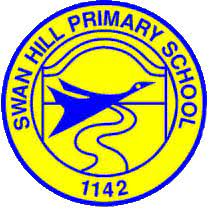 Actions: Develop connectionEmbed recovery Celebrate progress Actions: Build staff capability to use the curriculum to teach at students’ point of need.Increase staff understanding of student voice and agency in learning. Actions: Build staff capability to use the curriculum to teach at students’ point of need.Increase staff understanding of student voice and agency in learning. Actions:Further embed the School Wide Positive Behaviour Support (SWPBS) approach.Build staff capacity to notice and respond to mental health concerns.Actions:Further embed the School Wide Positive Behaviour Support (SWPBS) approach.Build staff capacity to notice and respond to mental health concerns.Actions:Further embed the School Wide Positive Behaviour Support (SWPBS) approach.Build staff capacity to notice and respond to mental health concerns.Outcomes:Staff participate in professional learning in relation to recovery. Staff develop and action plan to support their wellbeing.Leaders provide support structures to improve connection and progress.Leaders role model and promote the importance of connection, recovery and progress.   Outcomes:Leaders and teachers consistently use of the Improvement Cycle to collaboratively implement PLC inquiry cycles. Teachers select and employ elements of the instructional model to support student learning. Teachers experience increased consistency in teacher judgements. Students provide feedback to teachers to inform planning of learning tasks and experiences.Outcomes:Leaders and teachers consistently use of the Improvement Cycle to collaboratively implement PLC inquiry cycles. Teachers select and employ elements of the instructional model to support student learning. Teachers experience increased consistency in teacher judgements. Students provide feedback to teachers to inform planning of learning tasks and experiences.Outcomes:Staff and students will implement and model explicit SWPBS practices. Students will be able to explain what positive mental health means and apply strategies to support themselves.Teachers, leaders and the school community will share a common understanding of a whole school multi-tiered response to mental health.Outcomes:Staff and students will implement and model explicit SWPBS practices. Students will be able to explain what positive mental health means and apply strategies to support themselves.Teachers, leaders and the school community will share a common understanding of a whole school multi-tiered response to mental health.Outcomes:Staff and students will implement and model explicit SWPBS practices. Students will be able to explain what positive mental health means and apply strategies to support themselves.Teachers, leaders and the school community will share a common understanding of a whole school multi-tiered response to mental health.Success Indicators:PDP document incorporates recovery goal.Leadership AIP planner to provide evidence of scheduled one to one connection. Leaders PDP documents incorporate recovery goals.Designing the perfect work week survey results.Early Success Indicators:Planning documentation and peer observations shows evidence of differentiation, adjustments and elements of the instructional model.  Consistent approach to implementation of Inquiry cycles evident in PLC minutes.Late Success Indicators:AtoSS: Stimulated learning to 88% (2022/2023 av 84%)Early Success Indicators:Reduction in major/minor behavioural incidents, as recorded in Sentral.Survey/written reflections from students regarding their understanding of what positive mental health means.Late Success Indicators:The response to mental health document implemented.Late Success Indicators:The response to mental health document implemented.Activities:Organise activities to promote connection, catering  for a diverse range of staff needs. Plan Professional learning sessions about recovery and how to identify signs of stress.Organise for staff to be released from duties for 1 to 1 connections as part of the PDP process in Terms 1 & 3.Staff develop, review and refine their PDP document, including recovery goals. Include staff wellbeing goal update on PLC, Specialist & ES Team meeting agendas.Investigate ways to accommodate ideas about developing the perfect work week/flexible work options. Activities:Provide professional learning to staff in relation to student voice and agency.Staff participate in peer observations of PLCs and/or instructional model.Develop professional learning schedule to prioritise time for PLC’s.Organise opportunities for middle leaders to collaborate to effectively implement and drive PLCs. Refine co-developed learning goal process, consulting school community and keeping everyone well-informed. Continue to schedule regular cross level opportunities to moderate student learning to strengthen staff understanding of the curriculum.Activities:Provide professional learning to staff in relation to student voice and agency.Staff participate in peer observations of PLCs and/or instructional model.Develop professional learning schedule to prioritise time for PLC’s.Organise opportunities for middle leaders to collaborate to effectively implement and drive PLCs. Refine co-developed learning goal process, consulting school community and keeping everyone well-informed. Continue to schedule regular cross level opportunities to moderate student learning to strengthen staff understanding of the curriculum.Activities:Collate and analyse student behaviour data to inform planning and response.Staff team to implement whole school multi-tiered approach to mental health using one page document developed in 2023 as a guide.Train a leader in accordance with the requirements of the mental health in Primary Schools initiative. Staff team to engage in Professional Learning related to mental health and student wellbeing.SWPBS Team to lead the development of a student friendly behaviour flow chart.Activities:Collate and analyse student behaviour data to inform planning and response.Staff team to implement whole school multi-tiered approach to mental health using one page document developed in 2023 as a guide.Train a leader in accordance with the requirements of the mental health in Primary Schools initiative. Staff team to engage in Professional Learning related to mental health and student wellbeing.SWPBS Team to lead the development of a student friendly behaviour flow chart.Activities:Collate and analyse student behaviour data to inform planning and response.Staff team to implement whole school multi-tiered approach to mental health using one page document developed in 2023 as a guide.Train a leader in accordance with the requirements of the mental health in Primary Schools initiative. Staff team to engage in Professional Learning related to mental health and student wellbeing.SWPBS Team to lead the development of a student friendly behaviour flow chart.